Российская Федерация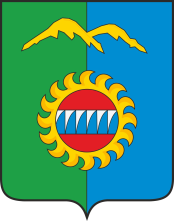 Администрация города ДивногорскаКрасноярского краяП О С Т А Н О В Л Е Н И Е____________	                                  г. Дивногорск	                                     № ______ пО внесении изменений в постановление администрации города Дивногорска от 25.11.2022 № 207п  «Об утверждении административного регламента предоставления муниципальной услуги «Выплата компенсации части родительской платы за присмотр и уход за детьми в муниципальных образовательных организациях,  находящихся на территории городского округа город Дивногорск Красноярского края» В соответствии с Федеральным законом от 27.07.2010 № 210-ФЗ «Об организации предоставления государственных и муниципальных услуг», постановлением администрации города Дивногорска № 86п от 22.06.2020, постановлением  администрации города Дивногорска № 198п от 31.10.2019, руководствуясь статьями 43, 53 Устава  города Дивногорска,ПОСТАНОВЛЯЮ:Внести в постановление администрации города Дивногорска от 25.11.2022 № 207п  «Об утверждении административного регламента предоставления муниципальной услуги «Выплата компенсации части родительской платы за присмотр и уход за детьми в муниципальных образовательных организациях,  находящихся на территории городского округа город Дивногорск Красноярского края»  следующие изменения:1.1.  Пункт 2.2. раздела II. «Стандарт предоставления муниципальной услуги» принять в новой редакции: «2.2. Муниципальная услуга предоставляется Уполномоченным органом - отделом образования администрации города Дивногорска. 	Для получения компенсации Заявитель вправе по своему выбору обратиться в образовательную организацию, реализующую образовательную программу дошкольного образования, которую посещает ребенок (далее - образовательная организация), Уполномоченный орган - отдел образования администрации города Дивногорска, многофункциональный центр предоставления государственных и муниципальных услуг (далее многофункциональный центр, МФЦ), с момента зачисления ребенка в образовательную организацию с заявлением по форме, согласно Приложению № 3 к настоящему Административному регламенту. В случае направления заявления посредством ЕПГУ формирование заявления осуществляется посредством заполнения интерактивной формы на ЕПГУ без необходимости дополнительной подачи заявления в какой-либо иной форме».1.2. Пункт 2.8. раздела II. «Стандарт предоставления муниципальной услуги» принять в новой редакции: «2.8. Для получения муниципальной услуги Заявитель представляет: 2.8.1. Заявление о предоставлении муниципальной услуги по форме, согласно Приложению № 3 к настоящему Административному регламенту. В случае направления заявления посредством ЕПГУ формирование заявления осуществляется посредством заполнения интерактивной формы на ЕПГУ без необходимости дополнительной подачи заявления в какой-либо иной форме. В заявлении также указывается один из следующих способов направления результата предоставления муниципальной услуги: в форме электронного документа в личном кабинете на ЕПГУ; дополнительно на бумажном носителе в виде распечатанного экземпляра электронного документа в Уполномоченном органе, образовательной организации, многофункциональном центре; на бумажном носителе в Уполномоченном органе, образовательной организации, многофункциональном центре. 2.8.2. Документ, удостоверяющий личность Заявителя.  В случае направления заявления посредством ЕПГУ сведения из документа, удостоверяющего личность Заявителя формируются при подтверждении учетной записи в Единой системе идентификации и аутентификации из состава соответствующих данных указанной учетной записи и могут быть проверены путем направления запроса с использованием системы межведомственного электронного взаимодействия; В случае если документ, подтверждающий полномочия Заявителя выдано нотариусом – должен быть подписан усиленной квалификационной электронной подписью нотариуса, в иных случаях – подписанный простой электронной подписью.  2.8.3. Документ, подтверждающий состав семьи Заявителя.а) В состав семьи Заявителя, учитываемый при исчислении величины среднедушевого дохода семьи, не включаются:дети в возрасте до 18 лет при приобретении ими полной дееспособности в соответствии с законодательством Российской Федерации;дети, в отношении которых Заявитель ограничен в родительских правах, лишен родительских прав, уклоняется от воспитания или от защиты их прав и интересов, отказался взять их из образовательных организаций, медицинских организаций, организаций, оказывающих социальные услуги, а также дети, признанные оставшимися без попечения Заявителя в установленном законодательством Российской Федерации порядке;супруг (супруга) Заявителя, проходящий военную службу по призыву в качестве сержанта, старшины, солдата или матроса либо обучающийся в военной профессиональной образовательной организации, военной образовательной организации высшего образования до заключения контракта о прохождении военной службы;супруг (супруга) Заявителя, отсутствующий в семье в связи с отбыванием наказания в виде реального лишения свободы, в связи с избранием в отношении его меры пресечения в виде заключения под стражу или в связи с назначением ему принудительных мер медицинского характера в виде принудительного лечения в медицинской организации, оказывающей психиатрическую помощь в стационарных условиях;родитель ребенка, супруг (супруга) Заявителя, место нахождения которого в результате оперативно-розыскных мероприятий не установлено.При наличии в составе семьи Заявителя членов семьи, не подлежащих учету при исчислении величины среднедушевого дохода семьи в соответствии с подпунктом а) пункта 2.8.3. настоящего Административного регламента, Заявитель предоставляет: 1) копию документа, подтверждающего приобретение ребенком полной дееспособности до достижения им совершеннолетия: свидетельство о заключении брака, решение органа опеки и попечительства или вступившего в законную силу решения суда об объявлении ребенка полностью дееспособным (эмансипированным) (копия свидетельства о заключении брака, выданного компетентным органом иностранного государства, представляется вместе с его нотариально удостоверенным переводом на русский язык, копия свидетельства о заключении брака, выданного органами записи актов гражданского состояния или консульскими учреждениями Российской Федерации, представляется по собственной инициативе, решение органа опеки и попечительства об объявлении ребенка полностью дееспособным (эмансипированным) представляется по собственной инициативе);2) копию вступившего в законную силу решения суда о лишении одного из родителей ребенка родительских прав (об ограничении в родительских правах) в отношении ребенка;3) сведения, подтверждающие прохождение супругом (супругой) Заявителя военной службы по призыву в качестве сержанта, старшины, солдата или матроса, документ, подтверждающий обучение супруга (супруги) Заявителя в военной профессиональной образовательной организации или военной образовательной организации высшего образования до заключения контракта о прохождении военной службы (документ, подтверждающий обучение супруга (супруги) Заявителя в военной профессиональной образовательной организации или военной образовательной организации высшего образования до заключения контракта о прохождении военной службы, представляется по собственной инициативе);4) приговор, постановление суда, справка исправительного учреждения (места содержания под стражей) или справка медицинской организации, оказывающей психиатрическую помощь в стационарных условиях, подтверждающие, что супруг (супруга) Заявителя отсутствует в семье в связи с отбыванием наказания в виде реального лишения свободы, в связи с избранием в отношении него меры пресечения в виде заключения под стражу или в связи с назначением ему принудительных мер медицинского характера в виде принудительного лечения в медицинской организации, оказывающей психиатрическую помощь в стационарных условиях (в случае выдачи справки медицинской организацией, оказывающей психиатрическую помощь в стационарных условиях, подведомственной федеральному органу исполнительной власти или исполнительному органу государственной власти Красноярского края, представляется по собственной инициативе);5) информацию органов, осуществляющих оперативно-розыскную деятельность, о результатах оперативно-розыскных мероприятий по установлению места нахождения родителя ребенка, супруга.2.8.4. Документ, удостоверяющий личность членов семьи Заявителя (для детей в возрасте до 14 лет — свидетельство о рождении, для детей в возрасте  от 14 до 23 лет — свидетельство о рождении и паспорт), документ о рождении ребенка, выданный компетентными органами иностранного государства (в случае рождения ребенка за пределами Российской Федерации);2.8.5. Справка об обучении по очной форме в общеобразовательных организациях, профессиональных образовательных организациях или образовательных организациях высшего образования ребенка (детей)  старше 18 лет, проживающих в семье родителя (законного представителя); 2.8.6. Документ, подтверждающий установление опеки (попечительства) над ребенком, в случае если Заявитель является опекуном (попечителем) (при необходимости); 2.8.7. Документы, подтверждающие доходы семьи Заявителя за три последних календарных месяца, предшествующих месяцу подачи Заявителем заявления, исходя из состава семьи Заявителя на дату подачи заявления, в том числе:а) справка о полученных Заявителем (членами его семьи) доходах и удержанных суммах налога на доходы физических лиц, выданная налоговым агентом в соответствии с пунктом 3 статьи 230 Налогового кодекса Российской Федерации;б) справка о выплате пенсий, ежемесячных выплат (кроме ежемесячных компенсационных выплат неработающим трудоспособным лицам, осуществляющим уход за инвалидом I группы (за исключением инвалидов с детства I группы), а также за престарелым, нуждающимся по заключению медицинской организации в постоянном постороннем уходе, либо достигшим возраста 80 лет), дополнительного ежемесячного материального обеспечения пенсионеров, выданная территориальным органом Фонда пенсионного и социального страхования Российской Федерации (представляется по собственной инициативе);в) справка о выплате ежемесячного пожизненного содержания судей, вышедших в отставку, выданная организацией, осуществляющей выплату ежемесячного пожизненного содержания;г) справка о выплате государственной академической стипендии студентам, государственной социальной стипендии студентам, государственной стипендии аспирантам, ординаторам, ассистентам-стажерам, обучающимся по очной форме обучения за счет бюджетных ассигнований федерального бюджета, бюджетов субъектов Российской Федерации или местных бюджетов, стипендий, устанавливаемых Президентом Российской Федерации или Правительством Российской Федерации, именных стипендий, учрежденных федеральными государственными органами, органами государственной власти субъектов Российской Федерации, органами местного самоуправления, юридическими и физическими лицами, стипендий обучающимся, назначаемых юридическими лицами или физическими лицами, в том числе направившими их на обучение, стипендий слушателям подготовительных отделений федеральных государственных образовательных организаций высшего образования, обучающимся за счет бюджетных ассигнований федерального бюджета, выданная организациями, осуществляющими выплату стипендии;д) справка о выплате материальной поддержки обучающимся профессиональных образовательных организаций и образовательных организаций высшего образования, осуществляющих оказание государственных услуг в сфере образования за счет бюджетных ассигнований федерального бюджета, выданная организациями, осуществляющими выплату материальной поддержки;е) справка о ежемесячных компенсационных выплатах студентам профессиональных образовательных организаций, образовательных организаций высшего образования, аспирантам, обучающимся по очной форме обучения по программам подготовки научно-педагогических кадров в аспирантуре, в образовательных организациях высшего образования и научных организациях, находящимся в академических отпусках по медицинским показаниям (в случае сохранения права на получение компенсационных выплат до окончания установленных периодов выплаты), выданная организациями, осуществляющими ежемесячные компенсационные выплаты;ж) справка о выплате пособия по безработице безработным гражданам, материальной помощи в связи с истечением установленного периода выплаты пособия по безработице, материальной поддержки безработным гражданам и несовершеннолетним гражданам в возрасте от 14 до 18 лет в период участия в оплачиваемых общественных работах, временного трудоустройства (представляется по собственной инициативе);з) справка о выплате пособия по временной нетрудоспособности, выданная территориальным органом Фонда пенсионного и социального страхования Российской Федерации, за исключением случая, когда назначение и выплата пособия по временной нетрудоспособности осуществлялась лицом, производящим выплаты физическим лицам, подлежащим обязательному социальному страхованию на случай временной нетрудоспособности и в связи с материнством в соответствии с Федеральным законом от 29.12.2006 N 255-ФЗ "Об обязательном социальном страховании на случай временной нетрудоспособности и в связи с материнством", по месту работы (службы, иной деятельности) Заявителя и (или) членов его семьи (представляется по собственной инициативе);и) справка о выплате пособия по беременности и родам, ежемесячного пособия в связи с рождением и воспитанием ребенка, ежемесячного пособия женщине, вставшей на учет в медицинской организации в ранние сроки беременности (в случае сохранения права на получение ежемесячного пособия до окончания установленных периодов выплаты), выданная территориальным органом Фонда пенсионного и социального страхования Российской Федерации (представляется по собственной инициативе);к) справка о выплате единовременного пособия при рождении ребенка, выданная территориальным органом Фонда пенсионного и социального страхования Российской Федерации (представляется по собственной инициативе);л) справка о ежемесячной выплате в связи с рождением (усыновлением) первого ребенка и (или) ежемесячной выплате в связи с рождением (усыновлением) второго ребенка (в случае сохранения права на получение ежемесячной выплаты до окончания установленных периодов выплаты), выданная территориальным органом Фонда пенсионного и социального страхования Российской Федерации, справка о ежемесячной денежной выплате на ребенка в возрасте от 3 до 7 лет включительно, выданная территориальным отделением краевого государственного казенного учреждения "Управление социальной защиты населения" (представляется по собственной инициативе);м) справка о выплате ежемесячного пособия по уходу за ребенком (для лиц, не подлежащих обязательному социальному страхованию на случай временной нетрудоспособности и в связи с материнством - в случае сохранения права на получение ежемесячного пособия до окончания установленных периодов выплаты), выданная территориальным органом Фонда пенсионного и социального страхования Российской Федерации (представляется по собственной инициативе);н) справка о выплате единовременного пособия при передаче ребенка на воспитание в семью, выданная территориальным органом Фонда пенсионного и социального страхования Российской Федерации (представляется по собственной инициативе);о) справка о выплате ежемесячного пособия супругам военнослужащих - граждан, проходящих военную службу по контракту, в период их проживания с супругами в местностях, где они не могут трудиться по специальности в связи с отсутствием возможности трудоустройства и были признаны в установленном порядке безработными, а также в период, когда супруги военнослужащих - граждан вынуждены не работать по состоянию здоровья детей, связанному с условиями проживания по месту военной службы супругов, если по заключению медицинской организации их дети до достижения возраста 18 лет нуждаются в постороннем уходе, выданная организациями, осуществляющими выплаты, ежемесячного пособия;п) справка о выплате ежемесячной компенсационной выплаты неработающим женам лиц рядового и начальствующего состава органов внутренних дел Российской Федерации, Государственной противопожарной службы в отдаленных гарнизонах и местностях, где отсутствует возможность их трудоустройства (в случае сохранения права на получение ежемесячных компенсационных выплат до окончания установленных периодов выплаты), выданная организацией, осуществляющей указанную выплату;р) справка о выплате единовременного пособия беременной жене военнослужащего, проходящего военную службу по призыву, ежемесячного пособия на ребенка военнослужащего, проходящего военную службу по призыву, выданная территориальным органом Фонда пенсионного и социального страхования Российской Федерации (представляется по собственной инициативе);с) справка о выплате ежемесячного пособия детям военнослужащих, лиц, проходящих службу в войсках национальной гвардии Российской Федерации и имеющих специальное звание полиции, и сотрудников некоторых федеральных органов исполнительной власти и федеральных государственных органов, погибших (умерших, объявленных умершими, признанных безвестно отсутствующими) при исполнении обязанностей военной службы (служебных обязанностей), и детям лиц, умерших вследствие военной травмы после увольнения с военной службы (службы в войсках, органах и учреждениях), выданная организациями, осуществляющими выплаты ежемесячного пособия (представляется по собственной инициативе);т) справка о выплате ежемесячных страховых выплат застрахованному лицу, выплачиваемых в возмещение вреда, причиненного жизни и здоровью при исполнении трудовых и служебных обязанностей, за исключением дополнительных расходов на медицинскую, социальную и профессиональную реабилитацию в соответствии с назначением учреждения медико-социальной экспертизы, либо лицам, имеющим право на получение таких выплат в случае смерти застрахованного лица, выданная территориальным органом Фонда пенсионного и социального страхования Российской Федерации (представляется по собственной инициативе);у) справка о выплате надбавок и доплат (кроме носящих единовременный характер) ко всем видам выплат, указанным в абзацах втором - девятнадцатом подпункта 2 пункта 2.8.7.2. Административного регламента, установленным нормативными правовыми актами Российской Федерации, Красноярского края, органов местного самоуправления, локальными нормативными актами организаций, коллективными договорами, соглашениями (представляется по собственной инициативе в случае, если выплата надбавок и доплат осуществляется органами власти Красноярского края, органами местного самоуправления);ф) справка о выплате денежного довольствия военнослужащих, сотрудников войск национальной гвардии Российской Федерации, органов внутренних дел Российской Федерации, учреждений и органов уголовно-исполнительной системы, органов принудительного исполнения Российской Федерации, таможенных органов Российской Федерации и других органов, в которых законодательством Российской Федерации предусмотрено прохождение федеральной государственной службы, связанной с правоохранительной деятельностью, а также дополнительных выплат, носящих постоянный характер, и продовольственного обеспечения, установленных законодательством Российской Федерации (справка о выплате денежного довольствия военнослужащих, сотрудников войск национальной гвардии Российской Федерации, органов принудительного исполнения Российской Федерации, таможенных органов Российской Федерации представляется по собственной инициативе);х) справка о выплате денежной компенсации вместо предметов вещевого имущества личного пользования, положенных по нормам снабжения вещевым имуществом военнослужащих в мирное время, выплачиваемой отдельным категориям военнослужащих, проходящих военную службу по контракту, выданная организациями, осуществляющими указанные выплаты;ц) справка о выплате единовременного пособия при увольнении с военной службы, службы в войсках национальной гвардии Российской Федерации, органах принудительного исполнения Российской Федерации, таможенных органах Российской Федерации, учреждениях и органах уголовно-исполнительной системы Российской Федерации, органах федеральной службы безопасности, органах государственной охраны Российской Федерации, органах внутренних дел Российской Федерации, других органах, в которых законодательством Российской Федерации предусмотрено прохождение федеральной государственной службы, связанной с правоохранительной деятельностью (справка о выплате единовременного пособия при увольнении с военной службы, службы в войсках национальной гвардии Российской Федерации, органах принудительного исполнения Российской Федерации, таможенных органах Российской Федерации представляется по собственной инициативе);ч) сведения о размере доходов индивидуального предпринимателя от занятий предпринимательской деятельностью (включая доходы, полученные в результате деятельности крестьянского (фермерского) хозяйства);ш) сведения о размере доходов, полученных в рамках применения специального налогового режима "Налог на профессиональный доход";Перечисленные в подпунктах а-ш) пункта 2.8.7. настоящего Административного регламента документы представляются Заявителем только при наличии соответствующего дохода у него и (или) членов его семьи.2.8.7.1. Заявитель самостоятельно декларирует в заявлении следующие сведения о доходах семьи Заявителя за три последних календарных месяца, предшествующих месяцу подачи Заявителем заявления, исходя из состава семьи Заявителя на дату подачи заявления (при их наличии):о доходах от реализации в Российской Федерации акций или иных ценных бумаг, а также долей участия в уставном капитале организаций, полученных от участия в инвестиционном товариществе и других доходах от участия в управлении собственностью организации (дивиденды, выплаты по долевым паям);о доходах, полученных от реализации в Российской Федерации прав требования к российской организации или иностранной организации в связи с деятельностью ее обособленного подразделения на территории Российской Федерации;о доходах, полученных от сдачи в аренду или иного использования имущества, находящегося в Российской Федерации, в том числе от сдачи в аренду (наем) недвижимого имущества (земельных участков, домов, квартир, дач, гаражей), транспортных и иных механических средств, средств переработки и хранения продуктов;о доходах, полученных от использования любых транспортных средств, включая морские, речные, воздушные суда и автомобильные транспортные средства, в связи с перевозками в Российскую Федерацию и (или) из Российской Федерации или в ее пределах;о доходах от реализации недвижимого имущества (земельных участков, домов, квартир, дач, гаражей), транспортных и иных механических средств, средств переработки и хранения продуктов, иного имущества, находящегося в Российской Федерации и принадлежащего физическому лицу;о доходах от реализации плодов и продукции личного подсобного хозяйства (многолетних насаждений, огородной продукции, продукционных и демонстрационных животных, птицы, пушных зверей, пчел, рыбы);об алиментах, получаемых на несовершеннолетних детей;о доходах, получаемых от избирательных комиссий членами избирательных комиссий, осуществляющими свою деятельность в указанных комиссиях не на постоянной основе;о доходах, получаемых физическими лицами от избирательных комиссий, комиссий референдума, а также из избирательного фонда кандидата, избирательного объединения, фонда референдума, созданного инициативной группой по проведению референдума, за выполнение указанными лицами работ, непосредственно связанных с проведением избирательной кампании, кампании референдума;о доходах физических лиц, осуществляющих старательскую деятельность;о наследуемых и подаренных денежных средствах;о дивидендах, выплаченных иностранной организации по акциям (долям) российской организации, признанных отраженными налогоплательщиком в налоговой декларации в составе доходов в соответствии с пунктом 1.1 статьи 208 Налогового кодекса Российской Федерации;о доходах, полученных от использования в Российской Федерации авторских или смежных прав;о денежных эквивалентах полученных членами семьи Заявителя или Заявителем льгот и социальных гарантий, установленных органами государственной власти Российской Федерации, Красноярского края, органами местного самоуправления.2.8.7.2. В доход семьи Заявителя, учитываемый при исчислении величины среднедушевого дохода семьи  включаются:1) все виды заработной платы (денежного вознаграждения, содержания) и дополнительного вознаграждения по каждому месту работы, в которые входят:все предусмотренные системой оплаты труда выплаты, учитываемые при расчете среднего заработка в соответствии с Постановлением Правительства Российской Федерации от 24.12.2007 N 922 "Об особенностях Порядка исчисления средней заработной платы";средний заработок, сохраняемый в случаях, предусмотренных трудовым законодательством;компенсация, выплачиваемая государственным органом или общественным объединением за время исполнения государственных или общественных обязанностей;денежная компенсация за неиспользованный отпуск;материальная помощь, оказываемая работодателями своим работникам, в том числе бывшим, уволившимся в связи с выходом на пенсию по инвалидности или старости;выходное пособие, выплачиваемое при увольнении, компенсация при выходе в отставку, заработная плата, сохраняемая на период трудоустройства при увольнении в связи с ликвидацией организации, сокращением численности или штата работников;2) социальные выплаты из бюджетов всех уровней, государственных внебюджетных фондов и других источников, к которым относятся:все виды пенсий, ежемесячные выплаты (кроме ежемесячных компенсационных выплат неработающим трудоспособным лицам, осуществляющим уход за инвалидом I группы (за исключением инвалидов с детства I группы), а также за престарелым, нуждающимся по заключению медицинской организации в постоянном постороннем уходе, либо достигшим возраста 80 лет), дополнительное ежемесячное материальное обеспечение пенсионеров;ежемесячное пожизненное содержание судей, вышедших в отставку;государственные академические стипендии студентам, государственные социальные стипендии студентам, государственные стипендии аспирантам, ординаторам, ассистентам-стажерам, обучающимся по очной форме обучения за счет бюджетных ассигнований федерального бюджета, бюджетов субъектов Российской Федерации или местных бюджетов, стипендии Президента Российской Федерации или стипендии Правительства Российской Федерации, именные стипендии, учрежденные федеральными государственными органами, органами государственной власти субъектов Российской Федерации, органами местного самоуправления, юридическими и физическими лицами, стипендии обучающимся, назначаемые юридическими лицами или физическими лицами, в том числе направившими их на обучение, стипендии слушателям подготовительных отделений федеральных государственных образовательных организаций высшего образования, обучающимся за счет бюджетных ассигнований федерального бюджета;материальная поддержка обучающимся профессиональных образовательных организаций и образовательных организаций высшего образования, осуществляющих оказание государственных услуг в сфере образования за счет бюджетных ассигнований федерального бюджета;ежемесячные компенсационные выплаты студентам профессиональных образовательных организаций, образовательных организаций высшего образования, аспирантам, обучающимся по очной форме обучения по программам подготовки научно-педагогических кадров в аспирантуре, в образовательных организациях высшего образования и научных организациях, находящимся в академических отпусках по медицинским показаниям (в случае сохранения права на получение компенсационных выплат до окончания установленных периодов выплаты);пособие по безработице безработным гражданам, материальная помощь в связи с истечением установленного периода выплаты пособия по безработице, материальная поддержка безработным гражданам и несовершеннолетним гражданам в возрасте от 14 до 18 лет в период участия в оплачиваемых общественных работах, временного трудоустройства;пособие по временной нетрудоспособности, в том числе назначаемое в связи со страховым случаем и выплачиваемое за счет средств на обязательное социальное страхование от несчастных случаев на производстве и профессиональных заболеваний;пособие по беременности и родам, а также ежемесячное пособие в связи с рождением и воспитанием ребенка, ежемесячное пособие женщине, вставшей на учет в медицинской организации в ранние сроки беременности (в случае сохранения права на получение ежемесячного пособия до окончания установленных периодов выплаты);единовременное пособие при рождении ребенка;ежемесячная выплата в связи с рождением (усыновлением) первого ребенка, ежемесячная выплата в связи с рождением (усыновлением) второго ребенка (в случае сохранения права на получение ежемесячной выплаты до окончания установленных периодов выплаты), ежемесячная денежная выплата на ребенка в возрасте от 3 до 7 лет включительно;ежемесячное пособие по уходу за ребенком (для лиц, не подлежащих обязательному социальному страхованию на случай временной нетрудоспособности и в связи с материнством - в случае сохранения права на получение ежемесячного пособия до окончания установленных периодов выплаты);единовременное пособие при передаче ребенка на воспитание в семью;ежемесячные пособия супругам военнослужащих - граждан, проходящих военную службу по контракту, в период их проживания с супругами в местностях, где они не могут трудиться по специальности в связи с отсутствием возможности трудоустройства и были признаны в установленном порядке безработными, а также в период, когда супруги военнослужащих - граждан вынуждены не работать по состоянию здоровья детей, связанному с условиями проживания по месту военной службы супругов, если по заключению медицинской организации их дети до достижения возраста 18 лет нуждаются в постороннем уходе;ежемесячные компенсационные выплаты неработающим женам лиц рядового и начальствующего состава органов внутренних дел Российской Федерации, Государственной противопожарной службы в отдаленных гарнизонах и местностях, где отсутствует возможность их трудоустройства (в случае сохранения права на получение ежемесячных компенсационных выплат до окончания установленных периодов выплаты);единовременное пособие беременной жене военнослужащего, проходящего военную службу по призыву;ежемесячное пособие на ребенка военнослужащего, проходящего военную службу по призыву;ежемесячное пособие детям военнослужащих, лиц, проходящих службу в войсках национальной гвардии Российской Федерации и имеющих специальное звание полиции, и сотрудников некоторых федеральных органов исполнительной власти и федеральных государственных органов, погибших (умерших, объявленных умершими, признанных безвестно отсутствующими) при исполнении обязанностей военной службы (служебных обязанностей), и детям лиц, умерших вследствие военной травмы после увольнения с военной службы (службы в войсках, органах и учреждениях);ежемесячные страховые выплаты застрахованному лицу, выплачиваемые в возмещение вреда, причиненного жизни и здоровью при исполнении трудовых и служебных обязанностей, за исключением дополнительных расходов на медицинскую, социальную и профессиональную реабилитацию в соответствии с назначением учреждения медико-социальной экспертизы, либо лицам, имеющим право на получение таких выплат в случае смерти застрахованного лица;надбавки и доплаты (кроме носящих единовременный характер) ко всем видам выплат, указанным в настоящем подпункте, установленные нормативными правовыми актами Российской Федерации, Красноярского края, органов местного самоуправления, локальными нормативными актами организаций, коллективными договорами, соглашениями;3) доходы от имущества, к которым относятся:доходы от реализации в Российской Федерации акций или иных ценных бумаг, а также долей участия в уставном капитале организаций, полученные от участия в инвестиционном товариществе, и другие доходы от участия в управлении собственностью организации (дивиденды, выплаты по долевым паям);доходы, полученные от реализации в Российской Федерации прав требования к российской организации или иностранной организации в связи с деятельностью ее обособленного подразделения на территории Российской Федерации;доходы, полученные от сдачи в аренду или иного использования имущества, находящегося в Российской Федерации, в том числе от сдачи в аренду (наем) недвижимого имущества (земельных участков, домов, квартир, дач, гаражей), транспортных и иных механических средств, средств переработки и хранения продуктов;доходы, полученные от использования любых транспортных средств, включая морские, речные, воздушные суда и автомобильные транспортные средства, в связи с перевозками в Российскую Федерацию и (или) из Российской Федерации или в ее пределах;доходы от реализации недвижимого имущества (земельных участков, домов, квартир, дач, гаражей), транспортных и иных механических средств, средств переработки и хранения продуктов, иного имущества, находящегося в Российской Федерации и принадлежащего физическому лицу;доходы от реализации плодов и продукции личного подсобного хозяйства (многолетних насаждений, огородной продукции, продукционных и демонстрационных животных, птицы, пушных зверей, пчел, рыбы);4) другие доходы, в которые включаются:денежное довольствие военнослужащих, сотрудников войск национальной гвардии Российской Федерации, органов внутренних дел Российской Федерации, учреждений и органов уголовно-исполнительной системы, органов принудительного исполнения Российской Федерации, таможенных органов Российской Федерации и других органов, в которых законодательством Российской Федерации предусмотрено прохождение федеральной государственной службы, связанной с правоохранительной деятельностью, а также дополнительные выплаты, носящие постоянный характер, и продовольственное обеспечение, установленные законодательством Российской Федерации;денежная компенсация вместо предметов вещевого имущества личного пользования, положенных по нормам снабжения вещевым имуществом военнослужащих в мирное время, выплачиваемая отдельным категориям военнослужащих, проходящих военную службу по контракту;единовременное пособие при увольнении с военной службы, службы в войсках национальной гвардии Российской Федерации, органах принудительного исполнения Российской Федерации, таможенных органах Российской Федерации, учреждениях и органах уголовно-исполнительной системы Российской Федерации, органах федеральной службы безопасности, органах государственной охраны Российской Федерации, органах внутренних дел Российской Федерации, других органах, в которых законодательством Российской Федерации предусмотрено прохождение федеральной государственной службы, связанной с правоохранительной деятельностью;алименты, получаемые на несовершеннолетних детей;доходы, получаемые от избирательных комиссий членами избирательных комиссий, осуществляющими свою деятельность в указанных комиссиях не на постоянной основе;доходы, получаемые физическими лицами от избирательных комиссий, комиссий референдума, а также из избирательного фонда кандидата, избирательного объединения, фонда референдума, созданного инициативной группой по проведению референдума, за выполнение указанными лицами работ, непосредственно связанных с проведением избирательной кампании, кампании референдума;доходы физических лиц, осуществляющих старательскую деятельность;доходы индивидуального предпринимателя от занятий предпринимательской деятельностью (включая доходы, полученные в результате деятельности крестьянского (фермерского) хозяйства);доходы, полученные в рамках применения специального налогового режима "Налог на профессиональный доход";наследуемые и подаренные денежные средства;дивиденды, выплаченные иностранной организации по акциям (долям) российской организации, признанные отраженными налогоплательщиком в налоговой декларации в составе доходов в соответствии с пунктом 1.1 статьи 208 Налогового кодекса Российской Федерации;доходы, полученные от использования в Российской Федерации авторских или смежных прав;денежные эквиваленты полученных членами семьи Заявителя или Заявителем льгот и социальных гарантий, установленных органами государственной власти Российской Федерации, Красноярского края, органами местного самоуправления.	При исчислении среднедушевого дохода семьи Заявителя учитываются суммы, начисленные до вычета налогов, сборов и иных обязательных платежей, в соответствии с законодательством Российской Федерации.	При исчислении величины среднедушевого дохода семьи Заявителя учитывается совокупный доход семьи за три последних календарных месяца, предшествующих месяцу подачи заявления (далее - расчетный период), исходя из состава семьи на дату подачи заявления.Величина среднедушевого дохода семьи определяется делением совокупного дохода семьи Заявителя за расчетный период на 3 месяца и на число членов семьи.	Доход семьи Заявителя, получаемый в иностранной валюте, пересчитывается в рубли по курсу Центрального банка России на день получения денежных средств.	Премии и вознаграждения, предусмотренные системой оплаты труда и выплачиваемые по результатам работы за месяц, включаются в доход семьи по времени их фактического получения.При иных установленных сроках премирования (вознаграждения) размер премии (вознаграждения) делится на количество месяцев, за которые она начислена, и учитывается в доходе семьи Заявителя за каждый месяц расчетного периода.	Средний месячный заработок, сохраняемый на период трудоустройства после расторжения трудового договора в связи с ликвидацией организации или прекращением деятельности индивидуального предпринимателя, осуществлением мероприятий по сокращению численности или штата работников, выходное пособие, выплачиваемое при увольнении, компенсации при выходе в отставку делятся на количество месяцев, за которые они начислены, и учитываются в доходе семьи Заявителя за каждый месяц расчетного периода.	При исчислении дохода семьи не учитываются начисленная, но фактически не выплаченная заработная плата (денежное вознаграждение, содержание), денежное довольствие и другие выплаты, а также алименты, выплачиваемые одним из родителей на содержание несовершеннолетних детей, не проживающих в этой семье.	Доходы, полученные в результате деятельности крестьянского (фермерского) хозяйства, учитываются с учетом соглашения между членами крестьянского (фермерского) хозяйства об использовании плодов, продукции и доходов, полученных в результате деятельности этого хозяйства.1.3. Пункт 2.9. раздела II. «Стандарт предоставления муниципальной услуги» принять в новой редакции: «2.9. Заявление и прилагаемые документы, указанные в пункте 2.8 настоящего Административного регламента, направляются (подаются) в Уполномоченный орган в электронной форме путем заполнения формы запроса через личный кабинет на ЕПГУ.  В случае представления заявления с приложенными к нему документами, Заявителем лично, представляются копии указанных документов, заверенные организациями, выдавшими их, или заверенные нотариально. В случае если копии документов, не заверены организациями, выдавшими их, или нотариально, предъявляются оригиналы указанных документов, которые после их отождествления с копиями документов возвращаются Заявителю. 1.4. Пункт 2.19. подраздела «Срок и порядок регистрации запроса Заявителя о предоставлении муниципальной услуги, в том числе в электронной форме» раздела II. «Стандарт предоставления муниципальной услуги» принять в новой редакции: «2.19. Поступившее в образовательную организацию, Уполномоченный орган заявление с приложенными к нему документами, регистрируется в течение 1 рабочего дня со дня получения заявления и документов, необходимых для предоставления муниципальной услуги. 	В случае поступления заявления с приложенными к нему документами в электронной форме в нерабочее время, в том числе в выходной или нерабочий праздничный день, заявление с приложенными к нему документами регистрируется в первый рабочий день, следующий за днем поступления заявления в электронной форме.В случае наличия оснований для отказа в приеме документов, необходимых для предоставления муниципальной услуги, указанных в пункте 2.15 настоящего Административного регламента, Уполномоченный орган не позднее следующего за днем поступления заявления и документов, необходимых для предоставления муниципальной услуги, рабочего дня, направляет Заявителю решение об отказе в приеме документов, необходимых для предоставления муниципальной услуги по форме, приведенной в Приложении № 4 к настоящему Административному регламенту.».  1.5. Подраздел «Исчерпывающий перечень оснований для приостановления или отказа в предоставлении муниципальной услуги» раздела II. «Стандарт предоставления муниципальной услуги» принять в новой редакции: «Исчерпывающий перечень оснований для приостановления предоставления муниципальной услуги, отказа в предоставлении муниципальной услуги, прекращения предоставления муниципальной услуги. 2.13. Оснований для приостановления предоставления муниципальной услуги законодательством Российской Федерации не предусмотрено. 2.14. Основания для отказа в предоставлении муниципальной услуги: 2.14.1. Отсутствие у Заявителя права на получение компенсации с учетом критериев нуждаемости;2.14.2. Представленные Заявителем сведения в Заявлении и приложенных к нему документов о предоставлении услуги не соответствуют сведениям, полученным в порядке межведомственного взаимодействия. 2.14.3. Наличие сведений (в том числе полученных в порядке межведомственного взаимодействия) о лишении Заявителя родительских прав. 2.14.4. Наличие сведений (в том числе полученных в порядке межведомственного взаимодействия) об ограничении Заявителя в родительских правах. 2.14.5. 	Наличие 	сведений 	(в том числе полученных в порядке межведомственного взаимодействия) об 	отобрании 	ребенка 	(детей) у Заявителя при непосредственной угрозе его жизни или здоровью. 2.14.6. Невнесение родительской платы за присмотр и уход за детьми в образовательной организации в порядке и сроки, установленные локальным актом образовательной организации.Основаниями прекращения предоставления муниципальной услуги являются:а) среднедушевой доход семьи заявителя стал превышать 1,5 величины прожиточного минимума, установленного на душу населения по группам территорий Красноярского края;б) отчисление ребенка из образовательной организации;в) письменный отказ Заявителя от предоставления муниципальной услуги;г) смерть Заявителя (признание Заявителя судом в установленном порядке безвестно отсутствующим или объявление умершим);д) ограничение, лишение родительских прав Заявителя в отношении ребенка, посещающего образовательную организацию;е) невнесение родительской платы за присмотр и уход за детьми в образовательной организации в порядке и сроки, установленные локальным актом образовательной организации.В период посещения ребенком образовательной организации Заявитель обязан уведомить лично через образовательную организацию или непосредственно Уполномоченный орган об изменении доходов и (или) состава семьи Заявителя в течение 7 рабочих дней с даты наступления данных обстоятельств с приложением соответствующих документов.В случае если Заявитель передал пакет документов, подтверждающих изменение доходов и (или) состава семьи Заявителя непосредственно в образовательную организацию, образовательная организация в течение двух рабочих дней со дня поступления документов, направляет их в Уполномоченный орган.Уполномоченный орган в течение 6 рабочих дней после получения документов, рассматривает их и принимает решение о продолжении предоставлении муниципальной услуги или принимает решение о прекращении предоставления муниципальной услуги.Уведомление о принятом решении направляется Заявителю Уполномоченным органом в течение 3 рабочих дней со дня его принятия способом, указанным в заявлении.1.6. Приложение 3 к Административному регламенту принять в новой редакции, согласно Приложению 1 к настоящему Постановлению.2. Настоящее постановление подлежит опубликованию в средствах массовой информации, размещению на официальном сайте администрации города Дивногорска в информационно-телекоммуникационной сети «Интернет».3. Настоящее постановление вступает в силу со дня его официального опубликования.4. Контроль исполнения настоящего постановления возложить на Первого заместителя Главы города Кузнецову М.Г. Глава города                                                                                            С.И. ЕгоровПриложение 1 к Постановлению от ______________ № ______п О внесении изменений в постановление администрации города Дивногорска от 25.11.2022 № 207п  «Об утверждении административного регламента предоставления муниципальной услуги «Выплата компенсации части родительской платы за присмотр и уход за детьми в муниципальных образовательных организациях,  находящихся на территории городского округа город Дивногорск Красноярского края» Приложение № 3 к Административному регламенту предоставления муниципальной услуги «Выплата компенсации части родительской платы за присмотр и уход за детьми в муниципальных образовательных организациях, находящихся на территории городского округа город Дивногорск Красноярского края» В отдел образования администрации города Дивногорска (наименование уполномоченного органа, предоставляющего услугу) от ___________________________________________________________(фамилия, имя, отчество (при наличии) Заявителя)  Заявление  о предоставлении муниципальной услуги  Компенсация платы, взимаемой с родителей, за присмотр и уход за детьми  Дата рождения_____________________________  СНИЛС___________________________________  тел.: ____________________       адрес электронной почты:____________________ Адрес регистрации/Адрес временной регистрации: _______________________________________________________________________Прошу предоставить компенсацию платы, взимаемой с родителей (законных представителей) за присмотр и уход за: ____________________________________________________________________________ (фамилия, имя, отчество (при наличии) ребенкаосваивающим(ей) образовательную программу дошкольного образования в      ____________________________________________________________________________ (наименование образовательной организации, реализующей программу дошкольного образования).  в   размере   20   (50,   70) процентов  размера внесенной  родительской платы, фактически взимаемой за присмотр и уход за детьми в образовательных организациях, реализующих образовательную программу дошкольного образования.Для получения компенсации сообщаю следующую информацию о ребенке (детях): По какой причине у ребёнка и родителя разные фамилии:  В отношении ребёнка установлено отцовство  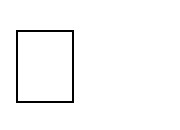 Заключение родителем брака  Расторжение родителем брака  Изменение ФИО  Сведения о доходах, указанных в пункте 2.8.7.1. Административного регламента полученных Заявителем (членами его семьи) за три последних календарных месяца, предшествующих месяцу подачи заявления:Средства прошу направить: К заявлению прилагаю следующие документы: Уведомление  о  принятом  решении прошу  направить  (нужное  отметить  знаком  "V"  с  указанием реквизитов):     ┌─┐    │ │ направить по адресу электронной почты ________________________________;    └─┘                                        (адрес электронной почты)    ┌─┐    │ │ в  форме электронного документа в личном кабинете на ЕПГУ;    └─┘     ┌─┐    │ │ дополнительно на бумажном носителе в виде распечатанного экземпляра     └─┘ электронного документа, в образовательной организации, Уполномоченном                органе, МФЦ.    ┌─┐    │ │ на бумажном носителе в образовательной организации, Уполномоченном      └─┘ органе, МФЦ.Об ответственности за достоверность представленных сведений предупрежден (на). Даю согласие на получение, обработку и передачу моих персональных данных в соответствии с Федеральными законами от 27.07.2006 года № 149-ФЗ «Об информации, информационных технологиях и о защите информации»,  от 27.07.2006 № 152-ФЗ «О персональных данных». Дата                                                            Подпись заявителя __________________ Наименование документа, удостоверяющего личность  Дата выдачи Серия и номер документа  Код подразделения Кем выдан  Гражданство  Фамилия  Дата рождения  Имя  Пол  Отчество  СНИЛС  Реквизиты актовой записи о рождении ребёнка  Реквизиты актовой записи о рождении ребёнка  Реквизиты актовой записи о рождении ребёнка  Реквизиты актовой записи о рождении ребёнка  Номер актовой  записи о  рождении ребёнка   Дата    Дата    Дата   Место  государственной  регистрации  Реквизиты документа, подтверждающего установление опеки (попечительства) над ребёнком  Реквизиты документа, подтверждающего установление опеки (попечительства) над ребёнком  Реквизиты документа, подтверждающего установление опеки (попечительства) над ребёнком  Реквизиты документа, подтверждающего установление опеки (попечительства) над ребёнком  Номер  Дата  Орган, выдавший  документ  Реквизиты актовой записи об установлении отцовства  Реквизиты актовой записи об установлении отцовства  Реквизиты актовой записи об установлении отцовства  Реквизиты актовой записи об установлении отцовства  Номер актовой записи  Дата  Место государственной регистрации  Место государственной регистрации  Реквизиты актовой записи о заключении брака  Реквизиты актовой записи о заключении брака  Реквизиты актовой записи о заключении брака  Реквизиты актовой записи о заключении брака  Номер актовой записи  Дата  Место государственной регистрации  Место государственной регистрации  Реквизиты актовой записи о расторжении брака  Реквизиты актовой записи о расторжении брака  Реквизиты актовой записи о расторжении брака  Реквизиты актовой записи о расторжении брака  Номер актовой записи  Дата  Место государственной регистрации  Место государственной регистрации  Реквизиты актовой записи о перемени имени      □ У родителя    □ У ребенка Реквизиты актовой записи о перемени имени      □ У родителя    □ У ребенка Реквизиты актовой записи о перемени имени      □ У родителя    □ У ребенка Реквизиты актовой записи о перемени имени      □ У родителя    □ У ребенка Номер актовой записи  Дата  Место государственной регистрации  Место государственной регистрации  Вид доходаВеличина дохода (руб.)Реквизиты Почта  Адрес получателя___________________________________________________________________________________________________________  Номер почтового отделения (индекс)___________________________________________________   Банк  БИК или наименование банка __________________________________________________________  Корреспондентский счет_____________________________________   Номер счета заявителя_______________________________________ № п/п Наименование документов 1 